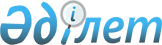 Аудан әкімдігінің 2008 жылғы 5 желтоқсандағы "Ауданда 2009 жылға арналған қоғамдық жұмыстарды ұйымдастыру туралы" N 40/02 қаулысына өзгерістер мен толықтырулар енгізу туралы
					
			Күшін жойған
			
			
		
					Қарағанды облысы Осакаров ауданының әкімдігінің 2009 жылғы 26 наурыздағы N 09/11 қаулысы. Қарағанды облысы Осакаров ауданы әділет басқармасында 2009 жылғы 04 мамырда N 8-15-101 тіркелді. Мерзімінің өтуіне байланысты қолданылуы тоқтатылды (Қарағанды облысы Осакаров ауданы әкімінің аппаратының 2011 жылғы 21 сәуірдегі N 3-2/231 хатымен)      Ескерту. Мерзімінің өтуіне байланысты қолданылуы тоқтатылды (Қарағанды облысы Осакаров ауданы әкімінің аппаратының 2011.04.21 N 3-2/231 хатымен).

      Қазақстан Республикасының 2001 жылғы 23 қантардағы "Қазақстан Республикасындағы жергілікті мемлекеттік басқару және өзін-өзі басқару туралы" Заңына сәйкес, аудан әкімдігі ҚАУЛЫ ЕТЕДІ:



      1. Аудан әкімдігінің 2008 жылғы 5 желтоқсандағы "Ауданда 2009 жылға арналған қоғамдық жұмыстарды ұйымдастыру туралы" (нормативтік құқықтық актілердің мемлекеттік тіркеу Тізілімінде N 8-15-95 болып тіркелген, "Сельский труженик" аудандық газетінің 2008 жылғы 31 желтоқсандағы N 52 санында жарияланған) N 40/02 қаулысына келесі өзгерістер мен толықтырулар енгізілсін:

      көрсетілген қаулысының қосымшасында:

      реттік нөмірі 1 - жолда:

      "291" деген саны "287" деген санымен ауыстырылсын;

      қатардағы номері 15 жолдары келесі мазмұнда жаңа редакцияда жазылсын:қатардағы 16, 17 номерлер жолдары келесі мазмұнда толықтырылсын:

      4. Осы қаулының орындалуына бақылау жасау аудан әкімінің орынбасары Нүркен Сәйфиддинұлы Көбжановқа жүктелсін.



      5. Осы қаулы алғаш ресми жарияланғаннан кейін күнтізбелік он күн өткен соң қолданысқа енгізіледі.      Осакаров ауданының әкімі                   О. Қаппасов
					© 2012. Қазақстан Республикасы Әділет министрлігінің «Қазақстан Республикасының Заңнама және құқықтық ақпарат институты» ШЖҚ РМК
				"15Ішкі істер бөлімі57Жастардың арасында салауатты өмір салтын насихаттау жұмысын ұйымдастыру, кәмелетке толмағандардың арасында құқықты бұзуды алдын алу

Мұрағат құжаттары мен тізімдерді тігу және құрастыру, құжаттарды қалыптастыру, оларды тігу.

Қоғамдық тәртіп күзеті3";"16Ішкі саясат бөлімі2Жастардың арасында салауатты өмір салтын насихаттау жұмысын ұйымдастыру, Кәмелетке толмағандардың арасында құқықты бұзуды алдын алу "Ұстаз-тәрбиеші" бағдарламасына қатысу.317ЖПБ – 46 АМК "Қазақавтодор" Қарағанды облыстық филиалы10Автокөлік жолдарындағы тазалауға қиын келетін орындарда қар тазалау, қолмен шөп шабу, жүретін жол бөлігінде және оның манайындағы қоқыстарды жинау.3".